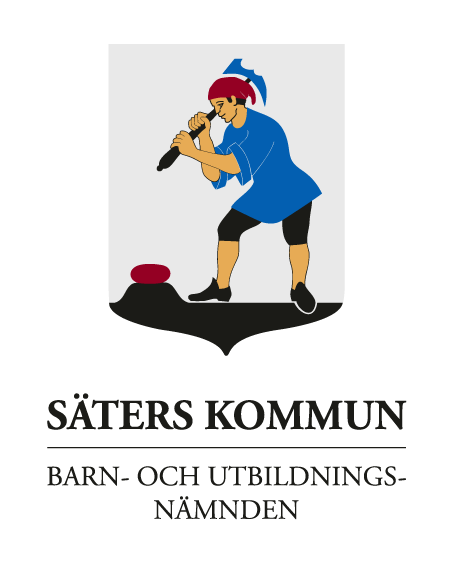 Plan mot diskriminering och kränkande behandling. Enbacka skola2022/2023Ansvarig; Henrik LindströmPlanen gäller från: 2022-08-10Planen gäller till: 2022-06-301. Vår vision och reglerEnbacka skola arbetar för att få ett gott socialt klimat med engagerade elever, föräldrar och personal. Vi arbetar för att skapa en skola och ett fritidshem där trygghet och studiero, respekt och trivsel är självklarheter. I vår verksamhet ska ingen bli diskriminerad, trakasserad eller kränkt. Vi anser att det är förutsättningar för att lägga grunden till det livslånga lärandet. Alla vuxna är förebilder som bemöter varje elev med respekt för sig som person och för sitt arbete. Vi ska sträva efter att vara en levande social gemenskap som inger trygghet, vilja och lust att lära. Vi vill skapa en miljö där hänsyn, gott uppförande och ömsesidig respekt präglar umgängestonen. Verksamheten ska främja barns och elevers lika rättigheter och bedrivas i former som ger möjlighet för var och en att utvecklas utifrån sina personliga förutsättningar oberoende av kön, etnicitet, religion eller annan trosuppfattning, sexuell läggning eller funktionshinder. Skolan rustar eleverna för framtiden. I detta ingår inte bara kunskaper och färdigheter, utan även förståelse för och ett bestående avståndstagande från diskriminering, trakasserier och kränkade behandlingar.Enbacka skolas reglerFör att alla ska känna sig trygga på skolan förväntar vi oss att:Du behandlar kompisar som Du själv vill bli behandlad och bemöter alla med respekt.Du är rädd om alla saker både inomhus och utomhus i skolan.Du är kvar på skolan under skoltid och fritidstid.Du lämnar in din mobil/smartklocka under skol- och fritidstid.Du har ett vårdat språk. 2. BakgrundLikabehandlingsarbetet regleras i diskrimineringslagen och i skollagen. Skolan är skyldig att varje år upprätta en likabehandlingsplan och en plan mot kränkande behandling.Alla barn och elever i förskolan och skolan ska ha samma rättigheter Alla barn/elever ska känna sig trygga och respekterade i vår verksamhet.Huvudmannen för verksamheten är ansvarig för att lagen följs av anställda och uppdragstagare i verksamheten.Diskrimineringslagen ska främja barns och elevers lika rättigheter, motverka diskriminering på grund av:KönEtnisk tillhörighetReligion eller annan trosuppfattningFunktionsnedsättningSexuell läggningKönsöverskridande identitet eller uttryck*Ålder**Sedan 1 januari 2009 skyddas barn/elever mot diskriminering och trakasserier i skolan som har samband med könsöverskridande identitet eller uttryck och ålder. 3. Begrepp3.1 DiskrimineringDiskriminering är när förskolan/skolan på osakliga grunder behandlar ett barn sämre än andra barn och missgynnandet har samband med kön, etnisk tillhörighet, religion eller annan trosuppfattning, funktionsnedsättning, sexuell läggning, könsöverskridande identitet eller uttryck, samt ålder.3.2 Direkt och indirekt diskrimineringMed direkt diskriminering menas att ett barn/elever behandlas sämre än andra barn. Man kan också diskriminera genom att behandla alla lika. Det kallas indirekt diskriminering. Det sker när förskolan/skolan tillämpar en bestämmelse eller ett förfaringssätt som verkar vara neutralt, men som i praktiken missgynnar ett barn på grund av kön, etnisk tillhörighet, religion eller annan trosuppfattning, funktionsnedsättning, sexuell läggning, könsöversridande identitet eller uttryck samt ålder. Om exempelvis alla barn/elever serveras samma mat, diskriminerar förskolan indirekt de barn som till exempel på grund av religiösa skäl behöver annan mat.3.3 Trakasserier och kränkande behandlingGemensamt för trakasserier och kränkande behandling är ett uppträdande som kränker ett barns/elevers värdighet. Trakasserier och kränkande behandling kan varaFysiska (slag, knuffar)Verbala (hot, svordomar, öknamn)Psykosociala (utfrysning, grimaser, alla går när man kommer)Texter och bilder (teckningar, lappar, fotografier samt texter, bilder, filmer publicerade via mobiler, datorer och Ipads )Ett barn/elev/vuxen kan bli utsatt för trakasserier och kränkande behandling av såväl personal som andra barn.3.5 TrakasserierÄr uppträdande som kränker ett barns/elevers/vuxnas värdighet och som har samband medKönEtnisk tillhörighetReligion eller annan trosuppfattningFunktionsnedsättningSexuell läggningKönsöverskridande identitet eller uttryckÅlder3.6 Kränkande behandlingÄr uppträdande som kränker ett barns/elevers/vuxnas värdighet, men som inte har samband med någon diskrimineringsgrund. Det kan vara att retas, mobba, frysa ut någon, knuffas eller att rycka någon i håret. Det är den som blir kränkt som avgör vad som är en kränkande behandling, ingen annan.4. Ansvarsfördelning4.1 Rektor ansvarar förAtt det finns ordningsregler.Att det finns rutiner för utredning, åtgärder och dokumentation av diskriminering och kränkande behandling.Att all personal, alla barn och vårdnadshavare känner till att diskriminering och kränkande behandling inte är tillåten i verksamheten.Att det bedrivs ett målinriktat arbete för att främja barns/elevers lika rättigheter samt att motverka diskriminering på grund av kön, könsöverskridande identitet eller uttryck, etnisk tillhörighet, religion eller annan trosuppfattning, funktionsnedsättning, sexuell läggning eller ålder samt annan kränkande behandling.Att årligen upprätta och utvärdera planen mot diskriminering och kränkande behandling i samarbete med personal och elever.Personalen ansvarar förAtt åtgärder vidtas då diskriminering eller annan kränkande behandling misstänks/upptäcks/anmäls.Att rektor direkt informeras via Draftit om diskriminering och kränkningar mellan barn och barn eller personal och barn sker.Att vårdnadshavare informeras.Att dokumentera misstänkt/upptäckt/anmäld diskriminering eller kränkande behandling och de åtgärder som vidtas i draftit.Bevaka att utredda fall av diskriminering och annan kränkande behandling följs upp enligt ärendegång i draftit.Att planen mot diskriminering och kränkande behandling följs.Att reflektera över de normer och värderingar han/hon förmedlar.Att uppmuntra och stödja barnen då de reagerar eller agerar mot diskriminering och kränkande behandling.All personal i verksamheten har ett ansvar för att främja likabehandling och motverka diskriminering och kränkande behandling. Det är viktigt att komma ihåg att det inte bara är den pedagogiska personalen som omfattas utan även annan personal som till exempel vaktmästare, lokalvårdare och kökspersonal.4.3 Förankring4.3.1 Barns och elevers delaktighetEleverna är delaktiga i upprättandet samt i utvärderingen av planen genom klassråd och elevråd på skolan.4.3.2 Vårdnadshavares delaktighetPlanen delges vårdnadshavaren i samband med informationsmöten/föräldramöten och vid olika samtal varvid vårdnadshavaren även har möjlighet att lämna synpunkter.Planen finns tillgänglig på skolplattformen Unikum samt på www.sater.se.4.3.3 Personalens delaktighetPersonalen deltar aktivt i arbetet med planen. Planen är ett levande dokument och diskuteras på kompetensutvecklingsdagar. Vid kompetensutvecklingsdagar går personal samt rektor igenom planen för att möjliggöra att alla vet hur de förväntas agera vid ett misstänkt fall av trakasserier eller andra kränkningar.5. Rutiner för hur skolan arbetar för att upptäcka, åtgärda och följa upp kränkningar och diskriminering.För att veta vad skolan behöver göra för att förebygga och motverka diskriminering, trakasserier och annan kränkande behandling använder skolan sig av följande:5.1 För att upptäcka:Observation av eleverna.Dagliga samtal med eleverna.Trygghetsvandring.Elevsamtal.Tamburkontakt med vårdnadshavare på fritidshemmet.Utvecklingssamtal.TrygghetsenkätNärvarande personal hjälper, stödjer och arbetar för att lösa eventuella konflikter. 5.2 Förebyggande åtgärder: All personal ska vara goda förebilder för elever genom att visa respekt och hänsyn mot varandra och ha ett tillåtande klimat. I verksamheten samtalar vi om hur man är mot varandra och vikten av att vara en bra kompis. Vi arbetar för att stärka goda relationer i hela vår verksamhet. I verksamheten samtalar vi och läser om olikheter, exempelvis olikheter i familjesituationer, utseende och kulturer. I verksamheten ser vi till att anpassa och utforma lokalerna så att det ska ge eleverna så goda förutsättningar för lärande som möjligt. Personalen finns till hands där eleverna är, för att skapa trygghet under hela dagen. Rastvärdar är ute när eleverna har rast.Skoldagen ska präglas av en tydlig struktur och en förutsägbarhet under hela dagen.5.3 När något inträffar: När något inträffar arbetar vi efter följande rutiner enligt skollagen 6 kap 10 §:6. Kartläggning och nulägeDet är nödvändigt att systematiskt kartlägga nuläget och göra en analys av resultatet för att kunna förebygga och motverka diskriminering, trakasserier och kränkande behandling på bästa sätt. Detta sker genom en elevenkät och en trygghetsvandring varje år. Genom att göra en trygghetsvandring med eleverna tar vi vara på elevernas kreativitet och idéer. Det är eleverna som vet bäst var det sker saker och ting. Att arbeta med den fysiska miljön är ett steg i att förbättra den fysiska och psykosociala miljön i skolan och ett sätt att låta elever bli delaktiga. I elevenkäterna får vi veta hur elevernas sociala situation ser ut i skolan. Mål Skolan har kunskap om förekomst av diskriminering och kränkande behandling för att kunna vidta relevanta åtgärder. Skolan ska vara helt fri från diskriminering och kränkande behandling.ÅtgärderRektor ansvarar för: • Att eleverna deltar i trygghetsvandringen. • Att eleverna besvarar skolans elevenkät. • Att vidta relevanta åtgärder. Pedagogerna ansvarar för: • Att en avstämning görs av elevens sociala situation vid utvecklingssamtalet. 6.1 Arbete läsåret 2021/2022Det är viktigare än någonsin att arbeta med normer och värden i dagens samhälle. Eftersomsociala medier är tillgängliga dygnet runt är risken stor att kränkningar kan ske, vilka sedan tas med till skolans värld. Under läsåret 2021/2022 har eleverna lämnat in sina mobiltelefoner under skoltid och vi har sett en nedgång i digitala kränkningar. Vuxna förebilder samt ett ständigt pågående arbete kring detta har också påverkat i positiv bemärkelse.Större delen av alla eleverna på skolan känner sig trygga enligt svaren på de enkäter som genomfördes under förra läsåret 2021/2022. Arbetet fortgår med detta även läsår 2022/2023. Skolan har inför detta läsår skapat ett gemensamt förhållningssätt med en tydlig struktur för att ytterligare stärka tryggheten för alla barn/elever under hela dagen. Genom elevrådet har många förslag till åtgärder tagits fram och vägts in i arbetet. Fler elever är känsliga för ljud och tycker att de blir störda under lektionstiden. Det finns många förslag till åtgärd från elevrådet för att avhjälpa de störande momenten. Vi har tagit fasta på detta och köpt in fler skärmar till klassrummen för att skärma av ljudmiljön. Vi har skapat studiemiljöer för att ytterligare främja lugn och ro för studier. Återkommande aktiviteter som genomförs på Enbacka skola för att främja trygghet och studiero är; Styrda Rastaktiviteter via skolans rörelsesatsning.Aktivt arbete för att förbättra studiron bl.a via elevrådet.Trygghetsvandring och trygghetsenkäter genomförs.Scheman för buss- och rastvärdar för att tillse att vuxen personal är närvarande vid påstigning av buss, samt under alla raster för trygghet.Arbetslagen utarbetar struktur för hur dagen och lektionen startar som är lika över hela skolan.Vidare behöver pedagogerna medvetandegöra våra elever om deras ansvar. I Läroplanen står det att skolans mål är att varje elev ska ta ett personligt ansvar för sina studier och sin arbetsmiljö. I skollagen 5 kap § 3 står det att utbildningen ska utformas på ett sådant sätt så att alla elever tillförsäkras en skolmiljö som präglas av trygghet och studiero. Alla på Enbacka skola har ett ansvar för vår gemensamma arbetsmiljö. 6.3 Arbetet 2022/2023Kommande läsår 2022/2023 avser skolan att arbeta vidare med de återkommande aktivteterna för att bygga vidare på arbetet med trygghet och studiero, som beskrivs ovan. Utöver detta kommer vi att utvärdera vårat nya gemensamma förhållningssätt tillammans med eleverna. Utveckla Trygghets- och närvaroteamets arbete och metoder. Steg 1 Omedelbar tillsägelse, information till rektor via länk DRAFTIT,  Kontakta berörda vårdnadshavare. All personalSteg 2. Rektor utser utredare som samlar information och samtalar med berörda, bisittare från Trygghetsteamet utses av utredare. Dokumentera och rapportera i Draftit. Steg 3 Åtgärdsplan beslutas av rektor dokumentation i Draftit. Utredare återkopplar till vårdnadshavare.  Steg 4 De berörda eleverna hålls under uppsikt, observationAll personalSteg 5 Uppföljande. Återkoppling till rektor via Draftit i form av dokumentation. Muntlig återkoppling till klasslärare och vårdnadshavareUtredare + bisittare vid behovSteg 6ÅtgärdsplanRektor beslutar om vidare åtgärder/avslutat ärendeSteg 7. Eventuell anmälan till socialtjänst görs av rektor